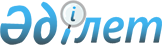 Қызылорда облысының Қазалы аудандық мәслихатының "2023-2025 жылдарға арналған Алға ауылдық округінің бюджеті туралы" 2022 жылғы 23 желтоқсандағы № 340 шешіміне өзгерістер енгізу туралыҚызылорда облысы Қазалы аудандық мәслихатының 2023 жылғы 5 қыркүйектегі № 66 шешімі
      Қызылорда облысы Қазалы аудандық мәслихаты ШЕШТІ:
      1. Қызылорда облысының Қазалы аудандық мәслихатының "2023-2025 жылдарға арналған Алға ауылдық округінің бюджеті туралы" 2022 жылғы 23 желтоқсандағы № 340 шешіміне (Нормативтік құқықтық актілері мемлекеттік тіркеу тізімінде № 176397 болып тіркелген) мынадай өзгерістер енгізілсін:
      1-тармақ жаңа редакцияда жазылсын:
      "1. 2023-2025 жылдарға арналған Алға ауылдық округінің бюджеті 1, 2, 3-қосымшаларға сәйкес, оның ішінде 2023 жылға мынадай көлемдерде бекітілсін:
      1) кірістер – 191043,3 мың теңге, оның ішінде:
      салықтық түсімдер – 3615 мың теңге;
      негізгі капиталды сатудан түсетін түсімдер – 200 мың теңге;
      трансферттер түсімі – 187228,3 мың теңге;
      2) шығындар – 191267,2 мың теңге, оның ішінде;
      3) таза бюджеттік кредиттеу – 0;
      бюджеттік кредиттер – 0;
      бюджеттік кредиттерді өтеу – 0;
      4) қаржы активтерімен операциялар бойынша сальдо – 0;
      қаржы активтерін сатып алу – 0;
      мемлекеттің қаржы активтерін сатудан түсетін түсімдер – 0;
      5) бюджет тапшылығы (профициті) – -223,9 мың теңге;
      6) бюджет тапшылығын қаржыландыру (профицитті пайдалану) – 223,9 мың теңге;
      қарыздар түсімі – 0;
      қарыздарды өтеу – 0;
      бюджет қаражатының пайдаланылатын қалдықтары – 223,9 мың теңге.".
      2. Көрсетілген шешімнің 1, 4, 5-қосымшалары осы шешімнің 1, 2, 3-қосымшаларына сәйкес жаңа редакцияда жазылсын.
      3. Осы шешім 2023 жылғы 1 қаңтардан бастап қолданысқа енгізіледі. 2023 жылға арналған Алға ауылдық округінің бюджеті 2023 жылға қала, кент, ауылдық округтер бюджеттеріне облыстық бюджет қаржысы есебінен көлік инфрақұрылымын орташа жөндеуге берілетін ағымдағы нысаналы трансферттердің сомасын бөлу 2023 жылға арналған аудандық бюджетте Алға ауылдық округі бюджетіне аудандық бюджет қаражаты есебінен берілетін нысаналы трансферттер
					© 2012. Қазақстан Республикасы Әділет министрлігінің «Қазақстан Республикасының Заңнама және құқықтық ақпарат институты» ШЖҚ РМК
				
      Қазалы аудандық мәслихатының төрағасы 

Ғ.Әліш
Қазалы аудандық мәслихатының
2023 жылғы " 05" қыркүйектегі
№ 66 шешіміне 1-қосымшаҚазалы аудандық мәслихатының
2022 жылғы "23" желтоқсандағы
№ 340 шешіміне 1-қосымша
Санаты
Санаты
Санаты
Санаты
Сомасы, мың теңге
Сыныбы
Сыныбы
Сыныбы
Сомасы, мың теңге
Кіші сыныбы
Кіші сыныбы
Сомасы, мың теңге
Атауы
Сомасы, мың теңге
1. Кірістер
191043,3
1
Салықтық түсімдер
3615
01
Табыс салығы
865
2
Жеке табыс салығы
865
04
Меншiкке салынатын салықтар
2730
1
Мүлiкке салынатын салықтар
120
3
Жер салығы
76
4
Көлiк құралдарына салынатын салық
2534
05
Тауарларға, жұмыстарға және қызметтер көрсетуге салынатын ішкі салықтар
20
3
Табиғи және басқа ресурстарды пайдаланғаны үшін түсетін түсімдер
7
4
Сыртқы (көрнекі) жарнаманы аудандық маңызы бар қалалар,ауылдар,кенттер,ауылдық округтер аумақтары арқылы өтетін республикалық,облыстық және аудындық маңызы бар жалпыға ортақ пайдаланылатын автомобиль жолдарының бөлінген белдеуіндегі жарнаманы тұрақты орналастыру обьектілерінде және аудандық маңызы бар қаладағы,ауылдағы, кенттегі үй-жайлардың шегінен тыс ашық кеңістікте орналастырғаны үшін алым
13
3
Негізгі капиталды сатудан түсетін түсімдер
200
03
Жерді және материалдық емес активтерді сату
200
1
Жерді сату
200
4
Трансферттердің түсімдері
187228,3
02
Мемлекеттiк басқарудың жоғары тұрған органдарынан түсетiн трансферттер
187228,3
3
Аудандардың (облыстық маңызы бар қаланың) бюджетінен трансферттер
187228,3
Функционалдық топ
Функционалдық топ
Функционалдық топ
Функционалдық топ
Бюджеттік бағдарламалардың әкiмшiсi
Бюджеттік бағдарламалардың әкiмшiсi
Бюджеттік бағдарламалардың әкiмшiсi
Бағдарлама
Бағдарлама
Атауы
2. Шығындар
191267,2
1
Жалпы сипаттағы мемлекеттiк көрсетілетін қызметтер
42921
124
Аудандық маңызы бар қала, ауыл, кент, ауылдық округ әкімінің аппараты
42921
001
Аудандық маңызы бар қала, ауыл, кент, ауылдық округ әкімінің қызметін қамтамасыз ету жөніндегі қызметтер
42119
022
Мемлекеттік органның күрделі шығыстары
802
7
Тұрғын үй-коммуналдық шаруашылық
9424
124
Аудандық маңызы бар қала, ауыл, кент, ауылдық округ әкімінің аппараты
9424
008
Елді мекендердегі көшелерді жарықтандыру
2485
009
Елді мекендердің санитариясын қамтамасыз ету
348
011
Елді мекендерді абаттандыру мен көгалдандыру
6591
8
Мәдениет, спорт, туризм және ақпараттық кеңістiк
24176
124
Аудандық маңызы бар қала, ауыл, кент, ауылдық округ әкімінің аппараты
24176
006
Жергілікті деңгейде мәдени-демалыс жұмысын қолдау
24176
12
Көлiк және коммуникация
773
124
Аудандық маңызы бар қала, ауыл, кент, ауылдық округ әкімінің аппараты
773
013
Аудандық маңызы бар қалаларда, ауылдарда, кенттерде, ауылдық округтерде автомобиль жолдарының жұмыс істеуін қамтамасыз ету
773
13
Басқалар
113965,3
124
Аудандық маңызы бар қала, ауыл, кент, ауылдық округ әкімінің аппараты
113965,3
057
Ауыл-Ел бесігі жобасы шеңберінде ауылдық елді мекендердегі әлеуметтік және инженерлік инфрақұрылым бойынша іс-шараларды іске асыру
113965,3
15
Трансферттер
7,9
124
Аудандық маңызы бар қала, ауыл, кент, ауылдық округ әкімінің аппараты
7,9
048
Пайдаланылмаған (толық пайдаланылмаған) нысаналы трансферттерді қайтару
7,9
3. Таза бюджеттік кредиттеу
0
Бюджеттік кредиттер
0
Бюджеттік кредиттерді өтеу
0
4. Қаржы активтерімен операциялар бойынша сальдо
0
Қаржы активтерін сатып алу
0
5. Бюджет тапшылығы (профициті)
-223,9
6.Бюджет тапшылығын қаржыландыру (профицитін пайдалану)
223,9
8
Бюджет қаражатының пайдаланылатын қалдықтары
223,9
01
Бюджет қаражаты қалдықтары
223,9
1
Бюджет қаражатының бос қалдықтары
223,9Қазалы аудандық мәслихатының
2023 жылғы " 05" қыркүйектегі
№ 66 шешіміне 2-қосымшаҚазалы аудандық мәслихатының
2022 жылғы "23" желтоқсандағы
№ 340 шешіміне 4-қосымша
р/с
Атауы
Барлығы
Алға ауылдық округі Ә.Қаналиев, Орымбет Ишан көшелерін орташа жөндеуге
30976,7
Т.Түктібаев елді мекенінің көшелерін орташа жөндеуге
51710,0
Алға ауылдық округі Жаңажол, Жаңажол тұйығын орташа жөндеуге
29658,1
Барлығы
112344,8Қазалы аудандық мәслихатының
2023 жылғы " 05" қыркүйектегі
№ 66 шешіміне 3-қосымшаҚазалы аудандық мәслихатының
2022 жылғы "23" желтоқсандағы
№ 340 шешіміне 5-қосымша
№
Атауы
Сомасы, мың теңге
Ағымдағы нысаналы трансферттер
1870,5
1
Түктібаев ауыл көшелердегі көрнекі ақпарат құралдарын жаңарту жұмыстарына
250,0
2
Алға ауылдық округіндегі Алға, А.Жұбатыров көшелерін ораташа жөндеуге жоба-сметалық құжаттарын дайындау жұмыстарына
1620,5